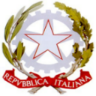 Ministero dell'Istruzione e del MeritoISTITUTO COMPRENSIVO “RITA LEVI-MONTALCINI”Via Pusterla,1 – 25049 Iseo (Bs) C.F.80052640176www.iciseo.edu.it  e-mail: BSIC80300R@ISTRUZIONE.IT   e-mail: BSIC80300R@PEC.ISTRUZIONE.IT  030/980235 						Al Dirigente ScolasticoALLEGATO  istanza di partecipazione Titolo: “SAILING: la scuola sul lago” Codice Progetto: ESO4.6.A4.A-FSEPNLO-2024-226CUP: D14D24004650007								      Il/la sottoscritto/a_____________________________________________________________nato/a a _______________________________________________ il ____________________codice fiscale |__|__|__|__|__|__|__|__|__|__|__|__|__|__|__|__|residente a ___________________________via_____________________________________recapito tel. _____________________________ recapito cell. _____________________indirizzo E-Mail _______________________________indirizzo PEC______________________________CHIEDEDi partecipare alla selezione per l’attribuzione dell’incarico di ESPERTO, relativamente ai seguenti moduli, di:A tal fine, consapevole della responsabilità penale e della decadenza da eventuali benefici acquisiti. Nel caso di dichiarazioni mendaci, dichiara sotto la propria responsabilità quanto segue:di aver preso visione delle condizioni previste dal bandodi essere in godimento dei diritti politicidi non aver subito condanne penali ovvero di avere i seguenti provvedimenti penali________________________________________________________________di non avere procedimenti penali pendenti, ovvero di avere i seguenti procedimenti penali pendenti: __________________________________________________________________di impegnarsi a documentare puntualmente tutta l’attività svoltadi essere disponibile ad adattarsi al calendario definito dal Gruppo Operativo di Pianodi non essere in alcuna delle condizioni di incompatibilità con l’incarico previsti dalla norma vigentedi avere la competenza informatica l’uso della piattaforma on line “Gestione progetti PNRR”Data___________________ firma_____________________________________________Si allega alla presente Documento di identità in fotocopiaAllegato B (griglia di valutazione Esperti) o Allegato C (griglia di valutazione Tutor)Curriculum Vitae completo di firma e indicazioni numeriche dei titoli valutabiliCurriculum Vitae con omissione dei dati personali e della firmaData___________________ firma____________________________________________Il/la sottoscritto/a, ai sensi della legge 196/03, autorizza e alle successive modifiche e integrazioni GDPR 679/2016, autorizza l’istituto______________________ al trattamento dei dati contenuti nella presente autocertificazione esclusivamente nell’ambito e per i fini istituzionali della Pubblica AmministrazioneData___________________ firma____________________________________________TIPO MODULOPLESSO/DESTI-NATARITitolo Modulo(Indicare con X il modulo per la quale si intende concorrere)Competenza personale, sociale e capacità di imparare ad impararePrimariateam building VELA PrimariaCompetenza personale, sociale e capacità di imparare ad imparareSecondariateam building vela Iseo secondariaCompetenza personale, sociale e capacità di imparare ad imparareSecondariateam building NAET ParaticoEducazione MotoriaSecondaria Sailing classi terze Secondaria 2024Educazione MotoriaSecondariaSailing classi terze Secondaria 2024Educazione MotoriaSecondariaSailing classi terze Secondaria 2024